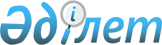 Об установлении квоты рабочих мест для лиц, освободившихся из мест лишения свободы, в размере одного процента от общей численности рабочих мест на 2011 год
					
			Утративший силу
			
			
		
					Постановление акимата Аккольского района Акмолинской области от 29 декабря 2010 года № А-12/298. Зарегистрировано Управлением юстиции Аккольского района Акмолинской области 18 января 2011 года № 1-3-151. Утратило силу в связи с истечением срока применения - (письмо акимата Аккольского района Акмолинской области от 5 ноября 2014 года № 3-8-1/И-1033)      Сноска. Утратило силу в связи с истечением срока применения - (письмо акимата Аккольского района Акмолинской области от 05.11.2014 № 3-8-1/И-1033).

      В соответствии с подпунктом 13 пункта 1 статьи 31 Закона Республики Казахстан от 23 января 2001 года «О местном государственном управлении и самоуправлении в Республике Казахстан», подпунктом 5-5 статьи 7 Закона Республики Казахстан от 23 января 2001 года «О занятости населения», акимат Аккольского района ПОСТАНОВЛЯЕТ:



      1. Установить квоту рабочих мест для лиц, освободившихся из мест лишения свободы, в размере одного процента от общей численности рабочих мест на 2011 год.



      2. Контроль за исполнением настоящего постановления возложить на заместителя акима района Канатову Р.М.



      3. Настоящее постановление вступает в силу со дня государственной регистрации в управлении юстиции Аккольского района и вводится в действие со дня официального опубликования.     Аким района                                А.Уисимбаев
					© 2012. РГП на ПХВ «Институт законодательства и правовой информации Республики Казахстан» Министерства юстиции Республики Казахстан
				